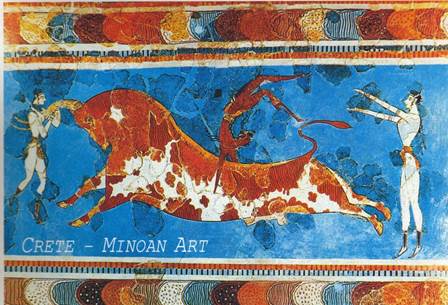 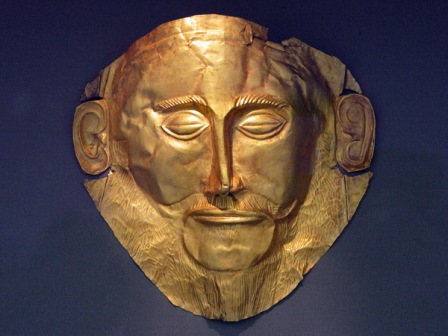 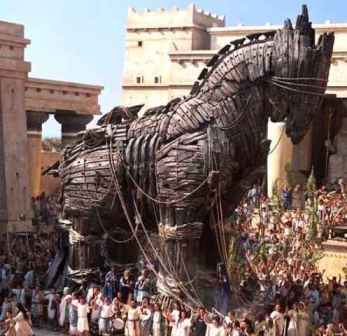 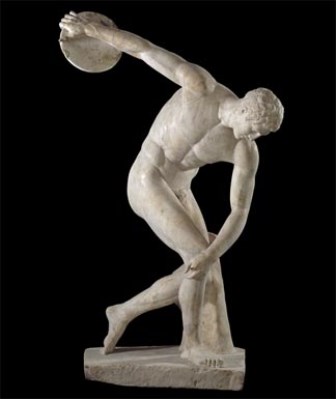 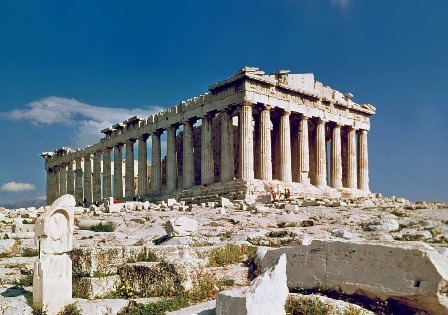 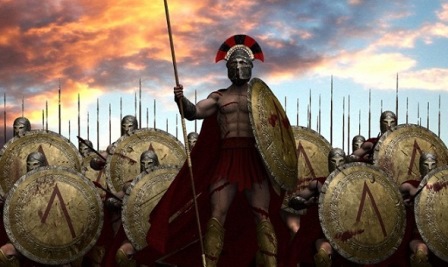 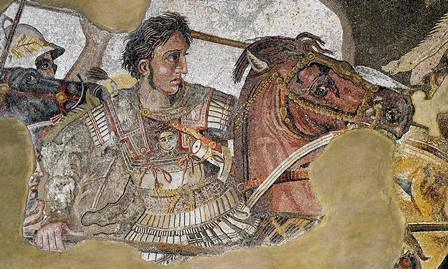 THE MINOANS3200-1100 BCETHE MYCENAEANS1700-600 BCETROJAN WAR1194-1184 BCEOLYMPIC GAMES776 BCETHE BATTLE OF THERMOPYLAE480 BCEPELOPONNESIAN WAR431-404 BCEALEXANDER THE GREAT333-327 BCEBATTLE OF LEPANTO1571THE GREEK WAR OF INDEPENCE1821-1831THE BALCAN WARS1912-1913THE 2ND WORLD WAR1941-1944THE JUNTA1967-1974THE INVASION OF CYPRUS1974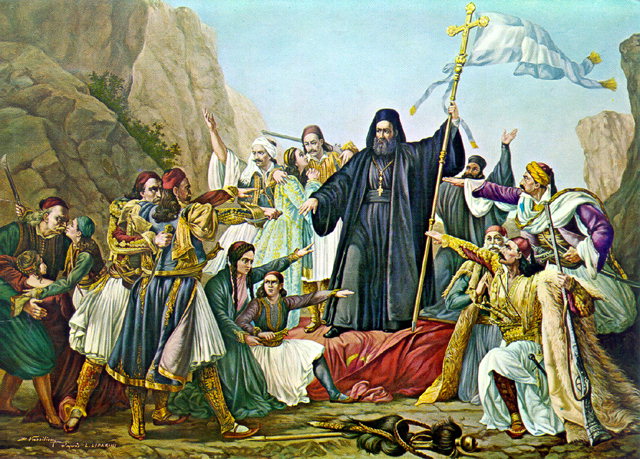 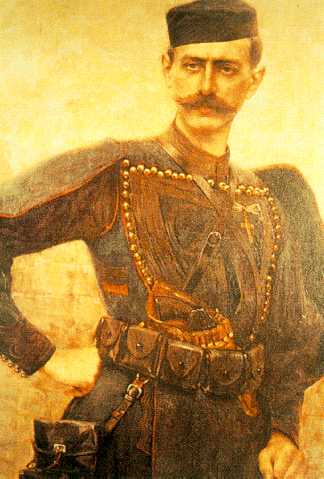 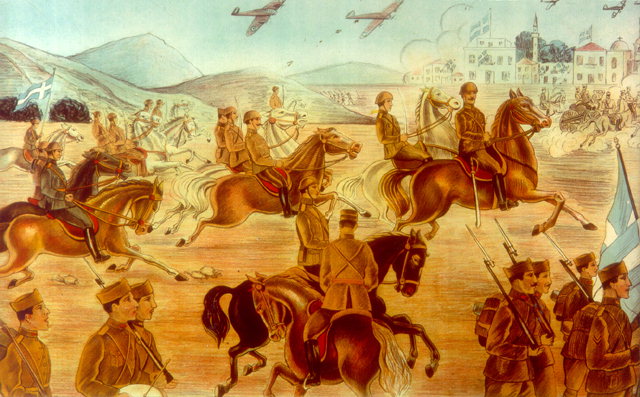 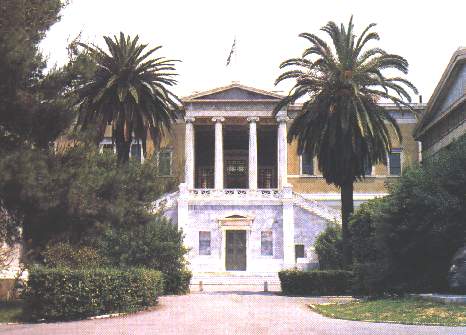 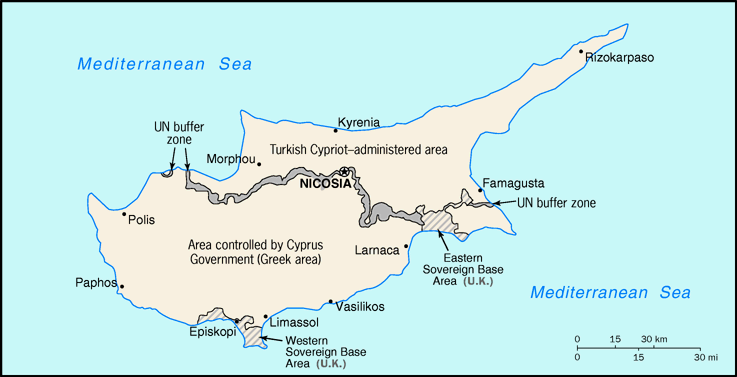 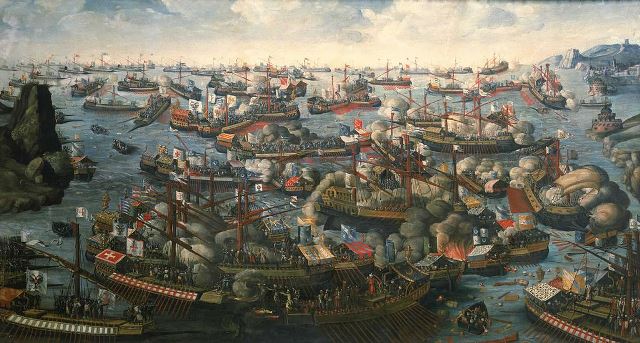 